NOMBRE DEL DOCENTE: JUAN PABLO GÓMEZ CANO 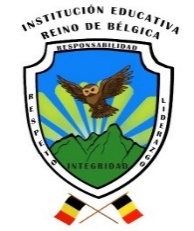 CONTACTO: 3041031919      CORREO: lecturacriticareinodebelgica@gmail.com ASIGNATURA: LEC. CRÍTICA    GRADO: 11°       FECHA:  NOMBRE DEL ALUMNO:                                                   TALLER # 11Lea el texto que está a continuación y luego conteste las preguntas:EL RÓTULO —Señor Sardena- dijo el joven al propietario de una pescadería, -me llamo –Arenque. Soy pintor de rótulos y veo que Ud. no tiene letrero como los otros tenderos. Mire Ud., por favor, el rótulo de su vecino, el sastre: ―Sastrería. Confeccionamos vestidos a medida‖. O el zapatero: ―Zapatería. Remendamos zapatos mientras que Ud. está esperando‖. O el del carnicero: ―Carnicería. Nuestra carne está refrigerada‖. Y el del empresario de pompas fúnebres: ―Funeraria. Nuestros clientes nunca se quejan‖. Permítame, señor, hacerle también uno de estos rótulos magníficos: ―Pescadería. Aquí se vende pescado fresco.‖ —No necesito letrero, señor Arenque. Sobre todo, no necesito el rótulo que Ud. sugiere. Escúcheme con gran atención mientras explico lógicamente por qué es una pura pérdida de dinero. Consideremos la palabra ―aquí‖. Es claro que, si vendo pescado, lo vendo aquí. Por eso no necesito la palabra. Consideremos ahora la palabra ―fresco‖. Si el pescado no es fresco, no será posible venderlo. Por eso no necesito la palabra ―fresco‖. ―Pescadería‖ ¿Dónde se vende pescado? ¿En una panadería? La palabra ―pescadería‖ no es necesaria. ―Se vende‖: ¡Por supuesto que se vende! ¿Cómo voy yo a ganar la vida si regalo el pescado? Todo el mundo comprende que se vende el pescado. Queda ahora solamente una palabra, ―pescado‖. ¡Cierre los ojos, señor, por favor, y respire! ¡Dígame! ¿Necesita Ud. un rótulo para saber que aquí en esta tienda se vende pescado? Conteste a las siguientes preguntas con frases completas¿Qué se vende en la tienda del señor Sardena? _________________________________________________________________________________¿Qué quiere hacer Arenque? _________________________________________________________________________________¿Qué hacen el sastre, el zapatero y el carnicero?  _________________________________________________________________________________¿Qué diría el nuevo letrero de la pescadería? _________________________________________________________________________________¿Quiere el señor Sardena un rótulo? ¿Por qué? _________________________________________________________________________________¿Cuándo no se vendería pescado? _________________________________________________________________________________¿Por qué no es necesaria la palabra “pescadería”? _________________________________________________________________________________¿Regala el señor Sardena el pescado? _________________________________________________________________________________9. ¿Qué huele el señor Arenque? _________________________________________________________________________________Encierre en un círculo el literal correspondiente a la respuesta correcta¿Qué desea el joven? El joven desea… Pintar un pescado Hacer un rótulo Remendar zapatos Hacer un letrero ¿Por qué no se quejan los clientes? No se quejan… porque la carne está refrigerada porque tienen zapatos porque están muertos porque compran pescado fresco ¿Qué no necesita el señor Sardena? No necesita… pescado fresco pescado que no está fresco una panadería un letrero Al inhalar, ¿qué puede saber el joven? Puede saber que es una… sastrería pescadería funeraria zapatería Dirección: Calle 94 N° 24c 39/ Tel. 3004159624 Email ie.reinodebelgica@gmail.com